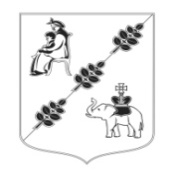 АДМИНИСТРАЦИЯ МУНИЦИПАЛЬНОГО ОБРАЗОВАНИЯКОБРИНСКОГО СЕЛЬСКОГО ПОСЕЛЕНИЯГАТЧИНСКОГО МУНИЦИПАЛЬНОГО РАЙОНАЛЕНИНГРАДСКОЙ ОБЛАСТИПОСТАНОВЛЕНИЕОт 07 декабря 2016  года									№ 283			О представлении гражданами, претендующими на замещение должностей муниципальной службы, и муниципальными служащими администрации Кобринского сельского поселения сведений о размещении информации в информационно-телекоммуникационной сети "Интернет"В соответствии с Федеральным законом от 02.03.2007 № 25-ФЗ "О муниципальной службе в Российской Федерации", Федеральным законом от 25.12.2008 № 273-ФЗ "О противодействии коррупции", областным законом Ленинградской области от 11.03.2008 № 14-ОЗ "О правовом регулировании муниципальной службы в Ленинградской области»,  Уставом Муниципального образования Кобринского сельского поселения Гатчинского муниципального района Ленинградской области, ПОСТАНОВЛЯЕТ:Сведения об адресах сайтов и (или) страниц сайтов в информационно-телекоммуникационной сети "Интернет", на которых гражданин, претендующий на замещение должности муниципальной службы, муниципальный служащий размещали общедоступную информацию, а также данные, позволяющие их идентифицировать, в администрацию Кобринского сельского поселения представляют:1) гражданин, претендующий на замещение должности муниципальной службы, - при поступлении на службу за три календарных года, предшествующих году поступления на муниципальную службу;2) муниципальный служащий - ежегодно за календарный год, предшествующий году представления указанной информации, за исключением случаев размещения общедоступной информации в рамках исполнения должностных обязанностей муниципального служащего.2. Сведения, указанные в пункте 1 настоящего постановления, представляются гражданами, претендующими на замещение должности муниципальной службы, при поступлении на муниципальную службу, а муниципальными служащими - не позднее 1 апреля года, следующего за отчетным. Сведения, указанные в пункте 1 настоящего постановления, представляются по форме, установленной Правительством Российской Федерации.3. По решению главы администрации уполномоченные им муниципальные служащие осуществляют обработку общедоступной информации, размещенной претендентами на замещение должности муниципальной службы и муниципальными служащими в информационно-телекоммуникационной сети "Интернет", а также проверку достоверности и полноты сведений, предусмотренных пунктом 1 настоящего постановления.4. Настоящее постановление вступает в силу с даты опубликования в газете «Гатчинская правда»  и подлежит размещению на официальном сайте администрации Кобринского сельского поселения в сети «Интернет».Глава администрации                                                                                                  Кобринского сельского поселения 						Е.Д.Ухаров